обновлено 5 июля 2023 г. О российских программах грантов для проведения научных исследований  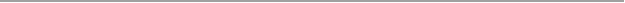 СОВЕТ ПО ГРАНТАМ ПРЕЗИДЕНТА РОССИЙСКОЙ ФЕДЕРАЦИИ ДЛЯ ГОСУДАРСТВЕННОЙ ПОДДЕРЖКИ МОЛОДЫХ РОССИЙСКИХ УЧЕНЫХ И ПО ГОСУДАРСТВЕННОЙ ПОДДЕРЖКЕ ВЕДУЩИХ НАУЧНЫХ ШКОЛ РОССИЙСКОЙ ФЕДЕРАЦИИ  Гранты предоставляются в целях финансового обеспечения затрат на проведение фундаментальных и прикладных научных исследований по приоритетным направлениям развития науки, технологий и техники Российской Федерации для материальной поддержки молодых российских ученых – кандидатов наук и докторов наук в целях реализации Указа Президента Российской Федерации от 9 февраля 2009 г. № 146 «О мерах по усилению государственной поддержки молодых российских ученых – кандидатов и докторов наук» и членов коллективов научных школ. Получателем средств федерального бюджета для реализации грантов является Минобрнауки России. Гранты предоставляются российским научным организациям или образовательным организациям высшего образования для поддержки молодых ученых – кандидатов и докторов наук. Конкурс в целях финансового обеспечения научных исследований, осуществляемых кандидатами наук и докторами наук проводится ежегодно, конкурс в целях финансового обеспечения научных исследований научных школ проводится один раз в 2 года. Социальные и гуманитарные исследования – одно из направлений для предоставления на конкурс грантов. https://grants.extech.ru/index.php?mlevel=1-0-0-0 Положение о Совете Победители конкурса 2022 г. по направлению «социальные и гуманитарные науки» (темы исследований) РОССИЙСКИЙ НАУЧНЫЙ ФОНД Российский научный фонд (РНФ) создан по инициативе Президента РФ в целях поддержки фундаментальных и поисковых исследований, развития научных коллективов, занимающих лидирующие позиции в определённой области науки.  Предоставляет на конкурсной основе гранты РНФ (на срок до 7 лет) на реализацию Президентской программы исследовательских проектов, реализуемых, в том числе, молодыми учеными. Гуманитарные и социальные науки составили 9,1% от допущенных заявок и 5,5% от всех поддержанных проектов (по итогам 2017-21 гг.). Фонд проводит конкурсный отбор научных, научно-технических программ и проектов по нескольким направлениям, включая проведение инициативных фундаментальных и поисковых исследований научными коллективами, отдельными научными и научно-педагогическими работниками, развитие научных организаций и образовательных организаций высшего образования, создание в научных организациях и образовательных организациях высшего образования лабораторий и кафедр мирового уровня, развитие экспериментальной базы для проведения научных исследований. https://rscf.ru/ https://rscf.ru/contests/ Для подачи заявки на конкурсы, проводимые Фондом, необходимо зарегистрироваться на сайте ИАС РНФ https://grant.rscf.ru/ , там же можно наблюдать за прохождением заявки. РОССИЙСКИЙ ЦЕНТР НАУЧНОЙ ИНФОРМАЦИИ Российский центр научной информации (ранее – Российский фонд фундаментальных исследований) создан указом Президента Российской Федерации от 27 апреля 1992 года № 426 «О неотложных мерах по сохранению научно-технического потенциала Российской Федерации» и является самоуправляемой государственной некоммерческой организацией в форме федерального учреждения, находящегося в ведении Правительства Российской Федерации. В качестве представителя государства Фонд обеспечивает поддержку передовых групп ученых вне зависимости от того, к какому ведомству они относятся. Поддержка инициативных научно-исследовательских работ по всем основным направлениям фундаментальной науки осуществляется строго на конкурсной основе по результатам проведённой всесторонней экспертизы. Проводятся также конкурс проектов организации российских и международных научных мероприятий, конкурс по изданию научных трудов, конкурсы для молодых ученых и др. Фонд предоставляет средства на безвозвратной некоммерческой основе. Непременным условием предоставления средств Фондом является обязательство ученого, группы ученых или научной организации опубликовать результаты исследований и сделать их общественным достоянием.  Для экспертизы заявок действуют экспертные советы по направлениям (всего 19), в том числе Экспертный совет по глобальным проблемам и международным отношениям и Экспертный совет по изданию научных трудов. Фонд сотрудничает с субъектами Федерации, реализует международные программы с более чем 30 зарубежными партнерами (финансирует на паритетных началах). Постановлением Правительства Российской Федерации установлено, что Российский центр научной информации относится к наиболее значимым учреждениям науки до 31 декабря 2023 г. Включительно.http://www.rfbr.ru/rffi/ru/contest  ФОНД ПОДДЕРЖКИ ПУБЛИЧНОЙ ДИПЛОМАТИИ ИМЕНИ А М. ГОРЧАКОВА Фонд поддержки публичной дипломатии имени А.М. Горчакова создан в феврале 2010 г. по распоряжению Президента Российской Федерации. Учредитель – МИД России.  Фонд оказывает грантовую поддержку реализации инициатив в области публичной дипломатии, направленных на содействие развитию международного сотрудничества и формированию благоприятного для России общественного, политического и делового климата за рубежом.Выделение грантов осуществляется на основании соответствующих заявок, оформленных и представленных в соответствии с требованиями Положения о порядке выделения грантов.Предлагаемые проекты должны соответствовать утвержденным приоритетным направлениям деятельности Фонда на текущий календарный год. В 2023 году приоритетами являются:укрепление отношений и развитие новых форматов взаимодействия России с государствами постсоветского пространства и иными сопредельными государствами;сотрудничество России и стран Азиатско-Тихоокеанского региона;международное сотрудничество на Ближнем Востоке и в Африке;Россия и Ибероамерика в меняющемся мире;Россия и Балканы: возможные геополитические конфигурации;сотрудничество со странами Евроатлантического региона в новых условиях;международная безопасность и угрозы в многополярном мире (в военной, экологической, цифровой, информационной и энергетической сферах);формирование объективного имиджа России за рубежом. Прием заявок осуществляется дважды в год: 15 января – 15 февраля («зимнее окно», для реализации проектов во втором полугодии текущего года); 15 июля – 15 августа («летнее окно», для реализации проектов в первом полугодии следующего года). https://gorchakovfund.ru/portal/events-and-news Положение о порядке выделения грантов  ФОНД «РУССКИЙ МИР» Фонд «Русский мир» предоставляет целевые денежные гранты, безвозмездно и на конкурсной основе организациям и учреждениям, на условиях, определяемых фондом, и с обязательным предоставлением фонду отчета о целевом использовании гранта. Гранты – целевые денежные средства, предоставляемые Фондом на безвозмездной основе организациям и учреждениям на условиях, определяемых Фондом, и с обязательным предоставлением Фонду отчета о целевом использовании гранта. Предоставляются на конкурсной основе. Прием заявок осуществляется дважды в год: «Весенняя сессия» – с 1 февраля по 15 марта;«Осенняя сессия» – с 1 августа по 15 сентября.В 2023 году при определении победителей приоритет будет отдан проектам, предлагаемым к реализации в государствах-членах СНГ, ШОС, БРИКС, странах Африки, Латинской Америки, Ближнего Востока, центральной и Юго-Восточной Азии. При этом преимущество будут иметь проекты следующей направленности:по продвижению русского языка:преподавание русского языка за рубежом;научная и методическая деятельность в области русского языка и литературы;продвижение за рубежом образования на русском языке;в культурно-гуманитарной сфере:популяризация русского языка и русской культуры;поддержка деятельности русскоязычных СМИ.https://russkiymir.ru/grants/ Положение о грантах  Пошаговая инструкция по заполнению заявки ДЕПАРТАМЕНТ ОБРАЗОВАНИЯ И НАУКИ ГОРОДА МОСКВЫ Департамент образования и науки города Москвы на конкурсной основе выделяет гранты федеральным государственным образовательным организациям высшего образования и федеральным государственным учреждениям по следующим категориям:«Воспитательная и социокультурная работа с обучающимися, развитие органов ученического и студенческого самоуправления»;«Просветительская и профориентационная работа в рамках реализации проектов непрерывного образования»;«Развитие системы профильного и предпрофессионального обучения в условиях интеграции общего и дополнительного образования»;«Сопровождение и реализация программ дополнительного образования обучающихся, в том числе на базе центров технологической поддержки образования».https://www.mos.ru/donm/function/activities/ggranty/Объявление о приеме заявок на получение грантовНормативно-правовая база предоставления грантовФОНД ПРЕЗИДЕНТСКИХ ГРАНТОВ Фонд президентских грантов является единым оператором государственной поддержки некоммерческих неправительственных организаций в Российской Федерации с 3 апреля 2017 года.Фонд на конкурсной основе выделяет гранты Президента Российской Федерации на реализацию социально значимых проектов некоммерческих неправительственных организаций и способствует развитию сектора таких организаций, благотворительности, добровольчества, в том числе через софинансирование поддержки общественных инициатив, оказываемой органами исполнительной власти субъектов Российской Федерации (региональными операторами).Прием заявок осуществляется дважды в год: c 1 февраля по 15 марта (результаты объявляются в июне, старт проектов с 1 июля)с 1 сентября по 16 октября (результаты объявляются в январе следующего года, старт проектов с 1 февраля следующего года).Развитие общественной дипломатии и поддержка соотечественников – одно из направлений для предоставления на конкурс грантов.Положение о конкурсеИнструкция по заполнению заявкиПРЕЗИДЕНТСКИЙ ФОНД КУЛЬТУРНЫХ ИНИЦИАТИВПрезидентский фонд культурных инициатив создан Указом Президента Российской Федерации от 17 мая 2021 г. № 287. Учредителем Фонда является Фонд-оператор президентских грантов по развитию гражданского общества.Основной целью деятельности Фонда является обеспечение всесторонней поддержки проектов в области культуры, искусства и креативных (творческих) индустрий, реализуемых некоммерческими организациями (за исключением государственных учреждений, государственных корпораций, государственных компаний, политических партий), коммерческими организациями и индивидуальными предпринимателями.Фонд проводит конкурсы и по их результатам предоставляет гранты Президента Российской Федерации на реализацию проектов в области культуры, искусства и креативных (творческих) индустрий.Положение о конкурсеИнструкция по заполнению заявкиУправление международного сотрудничества, связей с общественностью и научно-координационной работы  
июль 2023 г.